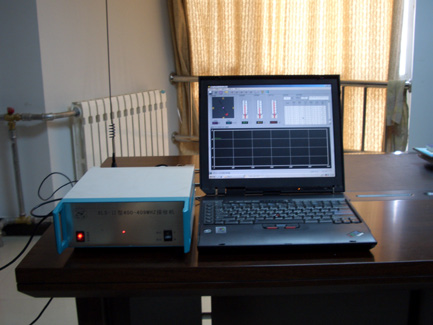 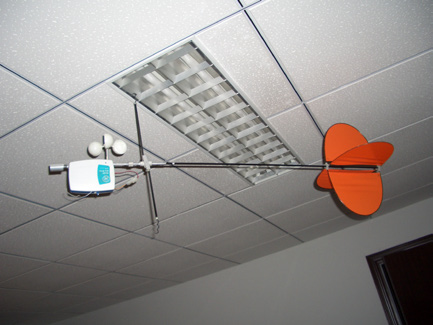 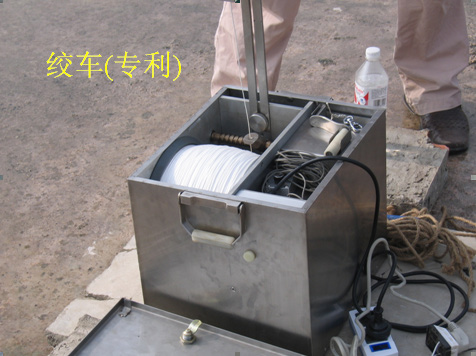 V200型系留飞艇系统主要包括绞车、气艇及传感器等设备。本系统具有结构合理、使用方便、可靠等特点，与其他产品相对比的优势大气边界层探测、低层大气空气质量监测、对地遥感和对地摄像等方面得到了应用应用领域：从事大气探测、环境监测和对地遥感、摄像等产品特点：具有结构合理、使用方便、可靠技术参数技术参数绞车（JC-600）电机功率600W总重量36kg线拉力1700N（175kg）系留绳线拉力1700N（175kg）线绳长度1600m（2kg）传感器气压300 ~ 1020hPa(±0.3hPa)气温-40℃ ~ +60℃(±0.2℃)湿度0 ~ 100%（±2%）风向0 ~ 360°（分辨率0.5°）风速0.2 ~ 20m/s(分辨率0.1m/s)气艇（TJY-x）材料聚乙烯复合膜，聚氨脂等规格5.25m3载荷18kg根据载荷需要可研制其它规格的气艇